Aktivitete dhe kontrata jashtëkurrikulareFormati evropian per curriculum vitae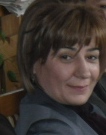 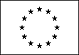 Te dhenat personaleEmri / MbiemriSAHARE REÇICA-HAVOLLIAdresaPrishtinë, Lidhja e Lezhes, nr.21Telefoni044/049 274 584 FaxE-mailsaharereqica@hotmail.com , sahare.reçica@ks-gov.net Shtetesiae KosovësData e lindjes14.8.1962Eksperiencat e punes• Date (nga – deri)Shtator 2007 - vazhdon• Emrin dhe adresen e punedhenesitInstituti Pedagogjik i Kosovës, Prishtinë• Lloji i ndermarjes ose sektoriSektori i arsimit• Lloji i punesHulumtuese për Arsim Special• Detyrat dhe pergjegjesiteZbaton politikat e MASHT-it për arsimin e fëmijëve me nevoja të veçanta;Bën analiza, vlerësime dhe hulumtime në fushën e arsimit special parauniversitar;Organizon grupin hulumtues dhe përgatit bazën metodologjike për zbatimin e projektit hulumtues nga fusha e arsimit special;Merr pjesë aktive në të gjitha analizat dhe përpunimin e të dhënave nga hulumtimet;Jep propozime për zhvillimin e politikave arsimore në bazë të rezultateve të hulumtimeve;Përkrah projekte të ndryshme lidhur me arsimin special, në nivel lokal, rajonal dhe atë shtetëror;Përpilon analiza dhe përgatitë punime profesionale në fushën që mbulon;Ndihmon me punime dhe punë profesionale në përgatitjen e botimeve të Institutit;Organizon, moderon, koordinon trajnime profesionale në fushën përkatëse si dhe ndërmjetëson organizimin e trajnimeve;Kryen punë tjera administrative dhe instruktive sipas nevojave të IPK-së;Mbanë përgjegjësi për mjetet e punës të cilat u janë besuar për punë në IPK;Angazhohet për aftësimin profesional dhe për shfrytëzimin e teknologjive informative.• Date (nga – deri)Tetor 1988– gusht 2007 • Emrin dhe adresen e punedhenesitMinistria e Arsimit• Lloji i ndermarjes ose sektoriShkolla Fillore për fëmijë me dëmtime të lehta intelektuale,,Përparimi,, , Prishtinë• Lloji i punesMësimdhënëse• Detyrat dhe pergjegjesiteArsimimi dhe edukimi i fëmijëve me dëmtime intelektualePërshtatja e planprogramit në bazë të aftësive psikofizike të fëmijëvePërshtatja e teknikave të mësimdhënies për nivelin e nxënësve  në klasëBashkëpunimi me prindërBashkëpunimi me stafin e shkollës• Date (nga – deri)  Shkurt-tetor 2008 - Kam qenë bashkë hartuese dhe bashkë zbatuese e të gjitha  fazave  të projektit hulumtues(përveç menaxhimit të mjeteve financiare),,Klasat e bashkangjitura ,mundësi integrimi apo segregimi për fëmijët me nevoja të veçanta, projekt ky i pranuar dhe i mbështetur nga FSDEK;  2004 dhe vazhdon - Trajnere e certifikuar nga OJQ  EducAid  (tani OJQ vendore TEMA) ,kam mbajtur trajnime  për mësimdhënës në kuadër të projektit:Teknikat e Mësimdhënies Aktive –mundësi integrimi për fëmijët me nevoja të veçanta.Mars-maj 2009-Kam bërë vëzhgimin e eksperimentit për përfshirjen e dy fëmijëve me nevoja të veçanta në klasa të rregullta,të iniciuar nga OJQ ,,TEMA,,;Korrik 2009-Kam qenë bashkëpunëtore e projektit hulumtues ,,Braktisja e shkollës nga nxënësit,, -në fazën e hulumtimit në terren, në kuadër të trajnimit të organizuar nga C.E.S.E.S dhe udhëhequr nga prof.Glynn Kirkham .2007-2010-Kam marrë pjesë në disa programe trajnimi ,me qëllim të  njohjes me këto programe dhe analizës së mundësisë së zbatimit të tyre te fëmijët me nevoja të veçanta;Shtator 2009-maj 2010-Kam qenë anëtare e grupit për hartimin e Strategjisë për organizimin e Arsimit Gjithëpërfshirës së fëmijëve me nevoja të veçanta në Arsimin Parauniversitar në Kosovë(2010-2015) dhe dokumentit të PIA;2011-2013Anëtare e grupit punues për hartimin e dokumentit ,,Standardet për shkollat mike për fëmijë’’ të mbështetur nga IPK, MASHT, UNICEF2014 Trajner nga KE për realizimin e trajnimit ,,Mbështetja e qasjes në arsimim dhe mirëkuptimi ndërkulturor’’2014-2015Trajner nga IPK për realizimin e programit të trajnimit,, Vlerësimi i brendshëm (vetëvlerësimi )i shkollës’’2015Nga KE e certifikuar: Trajner për programin ,,Mbështetja e shkollave inkluzive në edukimin e Romëve ,Ashkalive , Egjiptasve  dhe fëmijëve të rikëthyer’’ ,Dhjetor 2015USAID, MASHT, BEP:certifikuar:Kryefascilitator i të nxënit, programi ,,Standardet e fasilitimit të të nxënit’’,qershor ,2015Caritas Switzerland: Master trajner në programin ,,Shprese’’( Setting High-Quality Preschool Standards Reinforcing Education, Science & Economy) nëntor, 2019.Shkollimi• Date (nga – deri)1981/82- 1986• Emri institutit dhe lloji i shkollimitUniversiteti i Prishtinës ,Fakulteti i Filozofik• DrejtimiPedagogji• KualifikimiProfesor i pedagogjisë• Date (nga – deri)6.3.2001-31.5.2003;• Emri institutit dhe lloji i shkollimitUP-F. Filozofik,Përkrahja Finlandeze në Zhvillimin e Sektorit të Edukimit në Kosovë• Drejtimi• KualifikimiEkspert në edukimin e personave me nevoja të veçantaAftesi dhe njohuri personaleTe perftuara gjate jetes edhe pa deshmi aftesie.Gjuha AmtareGjuha ShqipeGjuhe te tjera Gjuha kroate-serbe[ Shkruaj gjuhen ]• Niveli i leximit[ Niveli: shkelqyer, mire, fillestar. ]• Niveli i shkrimit[ Niveli: shkelqyer, mire, fillestar. ]• Niveli ne te folur[ Niveli: shkelqyer, mire, fillestar. ]Gjuha Angleze[ Shkruaj gjuhen ]• Niveli i leximit[ Niveli: shkelqyer, mire, fillestar. ]• Niveli i shkrimit[ Niveli: shkelqyer, mire, fillestar. ]• Niveli ne te folur[ Niveli: shkelqyer, mire, fillestar. ]Aftesi organizative  Kordinator Pedagogjik i OJQ -grupit TEMA(2005-2007)Aftesi dhe njohuri teknikeMe kompjuter, materiale dhe makina specifike, etj.MS Windows, Word, Excel,Powerpoint,Internet,Videoprojektor,Fotokopje etj.Dokumente ose deshmi aftesieUP-F. Filozofik,Përkrahja Finlandeze në Zhvillimin e Sektorit të Edukimit në Kosovë:Certifikatë-Ekspert në edukimin e personave me nevoja të veçanta,72 Kredi të Sistemit Transferues Evropian(ECTS),16.3.2001-31.5.2003;MASHT,FSDEK II:Drejt një Shkolle Efektive për të gjithë(TESFA),27.6-2.7.2005 dhe 22.8-27.8.2005,(72 orë trajnimi);EducAid,CEIS Rimini-CRIC Reggio Calabria-Italy,Certifikatë: ‘’Programi Edukativ Eksperimental për Integrim’’-‘’Aktiviteti kreativ’’,prej 8/02/2001-15/03/2001;EducAid,Certifikatë:Programi Edukativ për Integrim në Regjionin e Prishtinës-Edukimi Aktiv për Integrim,(25-30 /11/2002)(20 orë trajnimi);EducAid,Certifikatë:Programi Edukativ për Integrim në Regjionin e Prishtinës-Edukimi Aktiv për Integrim,(22/7 – 27/7/2002) dhe(29/7 – 3/8 2002)(50 orë trajnimi);EducAid,Certifikatë:Programi Edukativ Eksperimental për Edukim Inkluziv në Regjionin e Prishtinës-Ndërtimi i Ekipit dhe Bashkëpunimi në Mësim,(27-31/02/2003),(20 orë trajnimi);EducAid,Certifikatë:Programi Edukativ për Integrim në Regjionin e Prishtinës dhe Prizrenit-Udhëheqja e Aktiviteteve Verore dhe Edukimi Aktiv për Integrim,(7 -25/7 /2003)(75 orë trajnimi);EducAid,Certifikatë:Programi Edukativ Eksperimental për Mësimin e Gjithëpërfshirjes në Regjionin e Prishtinës dhe Prizrenit –Teknikat e përforcimit të grupit,(26-30/1/2004),(20 orë trajnimi);EducAid,Certifikatë:Programi Edukativ Eksperimental për Mësimin Gjithëpërfshirës në Regjionin e Prishtinës dhe Prizrenit –Teknikat e Përforcimit të Grupit,(28 /6- 2/7/ 2004),(10 orë trajnimi); EducAid,Certifikatë:Programi Edukativ Eksperimental për Mësimin Gjithëpërfshirës në Regjionin e Prishtinës dhe Prizrenit –Teknikat e Përforcimit të Grupit,(28/6 -02/7/2004),(20 orë trajnimi);EducAid,Certifikatë:Programi Edukativ për Integrim në Regjionin e Prishtinës dhe Prizrenit –Udhëheqja e Aktiviteteve Verore dhe Edukimi Aktiv për Integrim,(05/7 -23/7 /2004),(75 orë);EducAid,Certifikatë:Programi Edukativ Eksperimental për Mësimin Gjithëpërfshirës në Regjionin e Prishtinës dhe Prizrenit –Teknikat e Përforcimit të Grupit(Zhvillimi i Kapaciteteve,Aftësive të Projektimit Edukativ),27/12 -30/12/2004, (25 orë);TEMA(Trajnerët e Mësimit Aktiv-OJQ vendore e transferuar nga Educ-Aid),Certifikatë:Programi Edukativ për Integrim në Rajonin e Prishtinës-Udhëheqja e Aktiviteteve Verore dhe Edukimi Aktiv për Integrim,(04-15/7/2005),(50 orë);EducAid,Certifikatë:,,School Inclusion,, ,  ,,educational planning,,  në kuadër të projektit ,,Educational practices diffusion for the inclusion of minors with special needs in Kosovo,, -Vizitë studimore në Rimini,Itali ,prej 21-30 maj 2005;FSDEK,FSCNEK:Summer institute of,,Promoting health in school,,  12-17 june 2006(36 hours); Atrc,Certificate of Attendance:Advocacy and Coalition Building,17-18/04/2007;C.E.S.E.S.training course in Milan from 18th to 30th June 2007,total hours-120:  -Thematic line n.1:training for teachers:theory and good practicies-60 hours;   - Thematic line n.2:Inovation,experimentation,educational research-principles,methods and techniques -60 hours;KEC,Zhvillimi i Mendimit Kritik gjatë Leximit dhe shkrimit,25 prill 2008, (120 orë); KEC,Metoda e kornizës logjike,shtator 2008,(16 orë);GTZ,Didaktika profesionale,19 tetor 2008 ,(40 orë-5 ditë);C.E.S.E.S. training course,,Introduction to ESDL(European computer driving licence),,from 10th to 13th February 2009,total hours: 21C.E.S.E.S.training course,,Managing student retencion andnon-attendance,,from 6th to 8th July 2009, total hours: 20C.E.S.E.S. training course,,The secondary curriculum:design,assessment andevaluation,,from13th to 16th July 2009,total hours: 28C.E.S.E.S.Kurs trajnimi-II,,Për një Shkollë Moderne dhe Gjithëpërfshirëse:krijimi dhe nisma e Institutit Pedagogjik në Kosovë,, nga 5-20 janar 2010,gjithsej 103 orëC.E.S.E.S.Kurs trajnimi,,The secondary curriculum:Design,assessment and evalutation,, dhe ,,Managing the Student Retention and non attendance,më 25-26 mars 2010,gjithsej 14 orë C.E.S.E.S.Kurs trajnimi,,Challenges for Democratic Leadership in Schools-Strategic Planning and School Improvement,, më 15-17 qershor 2010,24 orëRTM,Kurs trajnimi,,Hyrje në Metodën Maieutike,, 8-9 janar2010, 13 orëRTM,Kurs trajnimi,,Zingjiri shoqëror në edukimin e fëmijëve në moshën parashkollore,, më 21 maj 2010, 7 orëTEMA,Kurs trajnimi,,Shndrrimi i shkollës speciale në Qendër burimore,, 19-23 mars,      2010, 30 orëQendra për mbrojtjen e të drejtave te femijeve ne Shqiperi-CRCA,zyra per Qeverisjen e mirë,të drejtat e njeriut,mundesi te barabarta,prane Kryeministrit-ZQM-ZKM,kurs trajnimi,,Konventa për të Drejtat e Fëmijës,, dhjetor 2010.Trajnim nga IPK:Futja, përpunimi dhe analiza e të dhënave në programin SPSS, 2012-2013;IPK, MASHT: Trajnim për trajner të programit: ,,Trajnimi i mësimdhënësve të shkollave të mesme profesionale për punën me të rriturit’’, 8-9 tetor, 2014 Tiranë;CoE: ,,Mbështetja e qasjes në arsim dhe të kuptuarit e interkulturalizmit’’, Prishtinë, gusht 2014-mars 2015;BEP, USAID dhe MASHT: ,, Standardet e fasilitimit të të nxënit’’, 20 orë, qershor 2015;MASHT, IPK: ,, Vlerësimi i performancës së shkollës’’, Prishtinë, 2018IKAP: tri module  trajnimi: Përgatitja e projekt propzimeve dhe cikli i menaxhimit të projekteve, Instrumentet e paraantarësimit  dhe koordinimi dhe monitorimi i programeve të donatorëve me fokus në programet e BE, Prishtinë, 11- 13, 18-19, dhe24-25 qershor 2019CARITAS&IPK:Master Trajner për programin e trajnimit: Përgatitja e edukatorëve parafillor për përkrahjen dhe zhvillimin e potencialit të fëmijëve përmes lojës dhe kreativitetit, Prishtinë, 2020IPK&CaCH Conference 2020: Cilësia e Arsimit Parauniversitar në Kosovë dhe kahet e zhvillimit, 10/12/2020CARITAS & IPK: Trajnimi i Master Trajnerëve me qëllim të përgatitjes për përkrahjen dhe ngritjen e kapaciteteve të edukatoreve parafillor në nivel komunal, 28 orë, Prishtinë , 2021Publikimet Hulumtimet:Klasat e bashkangjitura,mundësi integrimi apo segregimi për fëmijët me nevoja të veçanta, Instituti Pedagogjik i Kosovës, përmbledhje punimesh, Prishtinë, 2010. Braktisja e shkollës nga nxënësit, Instituti Pedagogjik i Kosovës, përmbledhje punimesh, Prishtinë, 2010.Arsimimi i fëmijëve me nevoja të veçanta në Kosovë,Instituti Pedagogjik i Kosovës, Kërkime Pedagogjike, përmbledhje punimesh,nr.2, Prishtinë,2011.Sistemi i mbështetjes së fëmijëve me nevoja të veçanta arsimore në Kosovë.Kërkime Pedagogjike, përmbledhje punimesh, Prishtinë, 2012.Mbështetja e qendrave burimore për fëmijët me nevoja të veçanta arsimore të përfshirë në shkolla të rregullta, Prishtinë 2013, (botim i veçantë). Rëndësia e vlerësimit të fëmijëve me dëmtime për përcaktimin e              standardeve individuale të arritshmërisë, Instituti Pedagogjik i Kosovës,       Kërkime Pedagogjike, përmbledhje punimesh,nr.5, Prishtinë,2014.Qëndrimet e mësimdhënësve për zbatimin e filozofisë së gjithëpërfshirjes në institucionet arsimore në Kosovë, Prishtinë 2016.Specifikat e mësimdhënies së nxënësve me aftësi të kufizuara intelektuale, Kërkime Pedagogjike, 2017Roli i edukatoreve mbështetëse në institucionet parashkollore publike në Kosovë, Kërkime Pedagogjike, 2018Bashkëpunëtore e projektit të IPK: Sfidat e zbatimit të kurrikulës së re (i cili është në proces: analiza e dokumenteve për përfshirjen e fëmijëve me nevoja të veçanta arsimore- me fokus të veçantë- Plani Individual i Arsimit (PIA) , Kërkime Pedagogjike, 2019Instituti pedagogjik i Kosovës: Mësimi në distancë/e-mësimi nga perspektiva  qendrave burimore, në kuadër të hulumtimit Mësimi në distancë/e-mësimi në Arsimin Parauniversitar në Kosovë në rrethanat e krijuara nga Pandemia COVID-19, maj 2020 informacione shtesePër të gjitha pohimet e prezantuara në CV, posedoj dëshmitë(dokumentet).